ПРАВИТЕЛЬСТВО РЕСПУБЛИКИ ТЫВА
ПОСТАНОВЛЕНИЕТЫВА РЕСПУБЛИКАНЫӉ ЧАЗАА
ДОКТААЛот 24 июня 2021 г. № 291г.КызылОб утверждении Положенияоб Агентстве по делам молодежи Республики Тыва и его структуры В соответствии с Указом Главы Республики Тыва от 22 ноября 2016 г. № 204 «О структуре органов исполнительной власти Республики Тыва» Правительство Республики Тыва ПОСТАНОВЛЯЕТ:1. Утвердить прилагаемые:Положение об Агентстве по делам молодежи Республики Тыва;структуру Агентства по делам молодежи Республики Тыва.2. Разместить настоящее постановление на «Официальном интернет-портале правовой информации» (www.pravo.gov.ru) и официальном сайте Республики Тыва в информационно-телекоммуникационной сети «Интернет».3. Настоящее постановление вступает в силу со дня его подписания.Временно исполняющий обязанности      Главы Республики Тыва                                     В. Ховалыг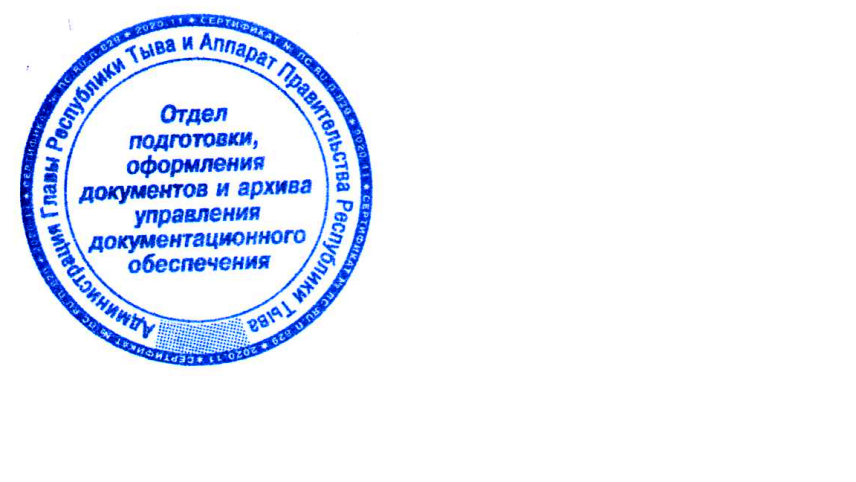 Утверждено постановлением ПравительстваРеспублики Тываот 24 июня 2021 г. № 291П О Л О Ж Е Н И Е об Агентстве по делам молодежи Республики ТываI. Общие положения1. Агентство по делам молодежи Республики Тыва (далее – Агентство) является органом исполнительной власти Республики Тыва, осуществляющим функции по реализации региональной политики и межотраслевую координацию в сфере государственной молодежной политики.Сокращенное наименование Агентства – Агентство ДМ Республики Тыва.2. Агентство является юридическим лицом, имеет печать с изображением Государственного герба Республики Тыва и со своим наименованием, другие необходимые для осуществления своей деятельности печати, штампы и бланки, счета, открываемые в соответствии с действующим законодательством.Место нахождения Агентства – г . Кызыл.Координацию деятельности Агентства осуществляет курирующий заместитель Председателя Правительства Республики Тыва.3. Агентство в своей деятельности руководствуется Конституцией Российской Федерации, федеральными конституционными законами, федеральными законами, указами и распоряжениями Президента Российской Федерации, постановлениями и распоряжениями Правительства Российской Федерации, Конституцией Республики Тыва, конституционными законами Республики Тыва, законами Республики Тыва, указами и распоряжениями Главы Республики Тыва, постановлениями и распоряжениями Правительства Республики Тыва, а также настоящим Положением.4. Агентство в пределах своей компетенции взаимодействует с территориальными органами федеральных органов государственной власти, органами государственной власти субъектов Российской Федерации, органами государственной власти Республики Тыва, а также с органами местного самоуправления, общественными объединениями и иными организациями.5. Агентство обеспечивает при реализации своих полномочий приоритет целей и задач по развитию молодежной политики на территории Республики Тыва.II. Полномочия6. Агентство осуществляет следующие полномочия:6.1. определяет основные задачи и направления развития молодежной политики на территории Республики Тыва;6.2. проводит комплексный анализ и прогнозирование развития сферы молодежной политики в Республике Тыва;6.3. разрабатывает и реализует государственные программы, ведомственные целевые программы в сфере молодежной политики;6.4. создает во взаимодействии с общественными организациями и движениями, представляющими интересы молодежи, условия для обеспечения здорового образа жизни, нравственного и патриотического воспитания молодежи, реализации профессиональных возможностей молодежи;6.5. координирует деятельность учреждений и организаций в сфере молодежной политики;6.6. подготавливает и вносит в установленном порядке в Правительство Республики Тыва предложения по ресурсному обеспечению сферы молодежной политики;6.7. выполняет в установленном порядке функции государственного заказчика государственных программ Республики Тыва;6.8. участвует в реализации и обеспечивает текущий контроль за исполнением республиканских программ, а также действующих на территории республики федеральных и межрегиональных программ в сфере молодежной политики;6.9. оказывает содействие органам местного самоуправления в разработке и реализации муниципальных программ в сфере молодежной политики;6.10. осуществляет сбор, обобщение и анализ государственной статистической отчетности по вопросам реализации молодежной политики;6.11. подготавливает и вносит предложения по рассмотрению наиболее актуальных вопросов в сфере молодежной политики на заседаниях комиссий при Правительстве Республики Тыва;6.12. оказывает содействие развитию молодежного предпринимательства, субъектов малого и среднего предпринимательства, разрабатывает совместно с заинтересованными органами исполнительной власти меры по их государственной поддержке;6.13. оказывает содействие созданию и функционированию учебно-методических и информационных центров, учреждений социального обслуживания молодежи, оздоровительных учреждений (лагерей), творческих центров, специализированных служб по вопросам содействия трудовой занятости молодежи, а также других организаций и учреждений, деятельность которых направлена на решение актуальных проблем молодежи;6.14. проводит республиканские конкурсы, смотры, фестивали, игры, спартакиады по различным направлениям молодежной политики;6.15. проводит совместно с федерациями, союзами, ассоциациями по видам спорта, молодежными, образовательными, профсоюзными и другими организациями воспитательную работу в духе гражданственности и патриотизма;6.16. организует совместно с заинтересованными органами исполнительной власти работу учреждений и организаций по оказанию социально-психологической, консультативной, правовой помощи и реабилитации молодых людей, оказавшихся в трудной жизненной ситуации;6.17. содействует информационному и методическому обеспечению детских и молодежных общественных объединений, формирует республиканский реестр детских и молодежных общественных объединений, пользующихся государственной поддержкой;6.18. совместно с подведомственными организациями осуществляет изучение, обобщение и пропаганду передового опыта работы в сфере молодежной политики, организует выпуск периодических изданий, учебной, справочной и научно-методической литературы, агитационно-пропагандистских материалов по вопросам молодежной политики, обеспечивает участие в выставках, семинарах и совещаниях;6.19. осуществляет мониторинг социально-экономического положения молодежи, анализирует социальные процессы в молодежной среде, их воздействие на состояние и развитие политической и социально-экономической ситуации в Российской Федерации и Республике Тыва;6.20. в целях поддержки и стимулирования добровольческой (волонтерской) деятельности в Республике Тыва в сфере молодежной политики осуществляет:формирование и реализацию государственной политики в области поддержки и стимулирования добровольческой деятельности в сфере молодежной политики;оказание имущественной, организационной, информационной, методической и консультационной поддержки добровольцам и добровольческим организациям;регистрацию добровольцев;6.21. взаимодействует в пределах своей компетенции с органами государственной власти Российской Федерации, субъектов Российской Федерации, Республики Тыва, предприятиями, учреждениями и организациями, а также физическими лицами как в Российской Федерации, так и за рубежом в соответствии с действующим законодательством;6.22. проводит совещания по вопросам, входящим в компетенцию Агентства, с приглашением руководителей и специалистов органов исполнительной власти республики, органов местного самоуправления, организаций, заслушивает их сообщения и информации по рассматриваемым вопросам;6.23. участвует в работе координационных, консультативных органов, неправительственных организаций, общественных советов и ассоциаций, фондов, экспертных групп в соответствии со своей компетенцией;6.24. осуществляет меры по привлечению инвестиций, в том числе иностранных;6.25. в пределах полномочий обеспечивает меры по противодействию терроризму, в том числе по предупреждению терроризма, минимизации и (или) ликвидации последствий его проявлений;6.26. осуществляет в установленном порядке внутренний финансовый аудит;6.27. содействует кадровому обеспечению и научным исследованиям в сфере государственной молодежной политики;6.28. осуществляет прием граждан, обеспечивает своевременное и полное рассмотрение устных и письменных обращений граждан, принятие по ним решений и направление заявителям ответов в установленный законодательством Российской Федерации срок;6.29. обеспечивает в пределах своей компетенции защиту сведений, составляющих государственную тайну;6.30. обеспечивает мобилизационную подготовку Агентства, а также координацию деятельности находящихся в его ведении организаций;6.31. организует работу по профессиональному развитию государственных гражданских служащих Агентства;6.32. осуществляет в соответствии с законодательством Российской Федерации, законодательством Республики Тыва работу по комплектованию, хранению, учету и использованию архивных документов, образовавшихся в процессе деятельности Агентства;6.33. осуществляет функции распорядителя и получателя средств республиканского бюджета Республики Тыва, предусмотренных на содержание Агентства, и реализацию возложенных на Агентство функций;6.34. организует конференции, семинары, выставки и другие мероприятия в установленной сфере деятельности.7. Агентство в целях реализации полномочий в установленной сфере деятельности в пределах своей компетенции имеет право:7.1. запрашивать и получать в установленном порядке необходимые материалы от органов государственной власти, органов местного самоуправления и их должностных лиц, а также предприятий, учреждений и организаций;7.2. давать разъяснения юридическим и физическим лицам по вопросам установленной сферы деятельности;7.3. создавать совещательные и экспертные органы (советы, комиссии, группы, коллегии) в установленной сфере деятельности;7.4. пользоваться в установленном порядке банками данных органов государственной власти, Администрации Главы Республики Тыва и Аппарата Правительства Республики Тыва, а также иных государственных органов Республики Тыва;7.5. использовать в установленном порядке государственные, в том числе правительственные системы связи и коммуникации;7.6. привлекать для осуществления законопроектных работ на договорной основе ученых и специалистов;7.7. вносить в Правительство Республики Тыва предложения об улучшении условий труда, материального обеспечения и социально-бытового обслуживания работников Агентства;7.8. учреждать ведомственные награды;7.9. издавать указания, правила и инструкции в соответствии с действующим законодательством в пределах своей компетенции;7.10. в соответствии с действующим законодательством в пределах своей компетенции пользоваться иными правами.III. Организация деятельности8. Агентство возглавляет директор, назначаемый на должность и освобождаемый от должности Главой Республики Тыва.Директор имеет заместителя, назначаемого на должность и освобождаемого от должности Правительством Республики Тыва. 9. Директор:осуществляет общее руководство деятельностью Агентства и несет ответственность за выполнение функций и полномочий Агентства;представляет Агентство во всех органах государственной власти, судах, органах местного самоуправления и организациях;утверждает положения о структурных подразделениях Агентства, должностные регламенты (инструкции) сотрудников Агентства;утверждает штатное расписание Агентства в пределах установленных фонда оплаты труда и численности работников, смету расходов на содержание аппарата в пределах бюджетных ассигнований, предусмотренных в республиканском бюджете Республики Тыва на очередной финансовый год и плановый период;назначает и освобождает в соответствии с действующим законодательством от должности работников Агентства, кроме заместителя директора Агентства;поощряет работников Агентства и применяет к ним меры дисциплинарного воздействия в соответствии с действующим законодательством;на основании и во исполнение законодательства Российской Федерации и законодательства Республики Тыва, издает приказы по вопросам, отнесенным к компетенции Агентства;контролирует исполнение государственными гражданскими служащими и сотрудниками Агентства возложенных на них обязанностей и соблюдение ими служебной дисциплины, принимает меры по недопущению коррупционных и иных правонарушений;вносит в Правительство Республики Тыва:проект Положения об Агентстве;предложения о предельной численности и фонде оплаты труда работников Агентства;предложения о назначении на должность и об освобождении от должности заместителя директора Агентства;ежегодный план и прогнозные показатели деятельности Агентства, а также отчет о его деятельности;вносит представления в установленном порядке к присвоению почетных званий и награждению государственными наградами Российской Федерации, Республики Тыва работников Агентства.10. Финансовое обеспечение деятельности Агентства осуществляется за счет средств, предусмотренных в республиканском бюджете Республики Тыва на очередной финансовый год.11. Имущество, закрепленное за Агентством на праве оперативного управления, является республиканской собственностью и отражается на балансе Агентства. Права Агентства на закрепленное имущество определяются в соответствии с действующим законодательством.12. Ликвидация и реорганизация Агентства осуществляется по решению Главы Республики Тыва в порядке, установленном действующим законодательством.______________Утвержденапостановлением Правительства Республики Тываот 24 июня 2021 г. № 291С Т Р У К Т У Р А Агентства по делам молодежи Республики ТываВсего: 7 ед., из них: 6 ед. – должности государственной гражданской службы Республики Тыва; 1 ед. ˂*> – должность, не относящаяся к должностям государственной гражданской службы Республики Тыва. 